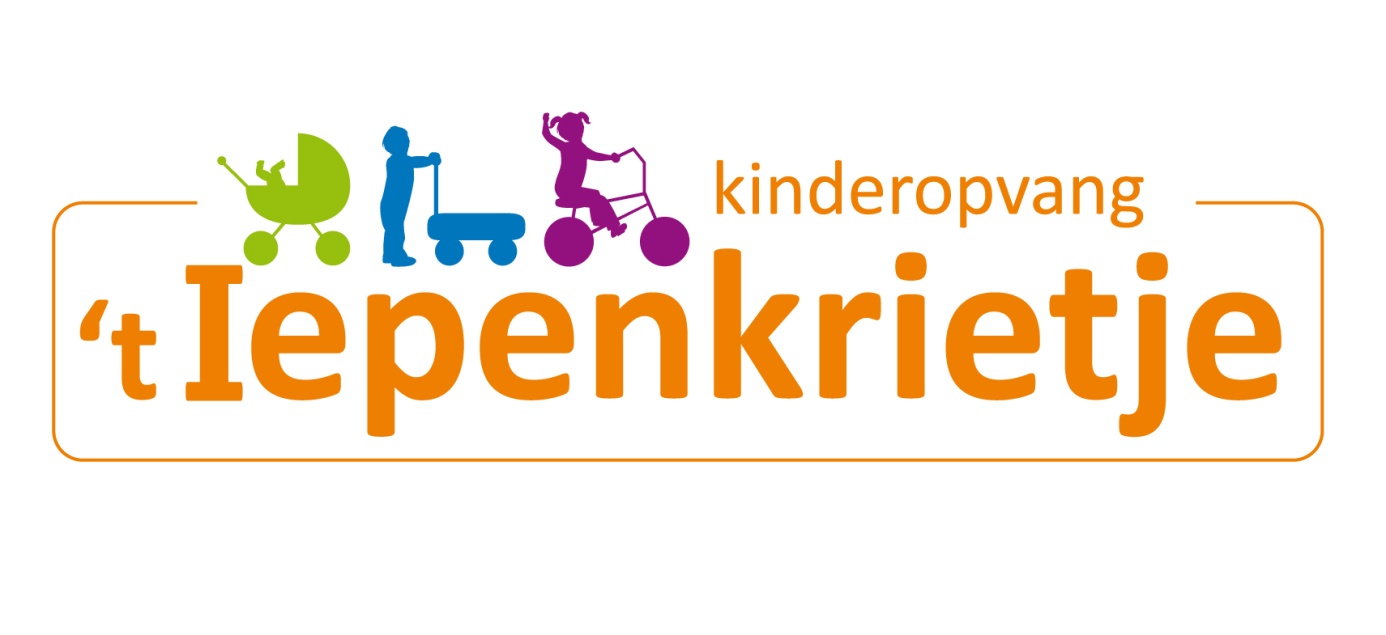 Pedagogisch beleidsplanBuitenschoolse opvang (BSO)VoorwoordOmdat ‘t Iepenkrietje mede verantwoordelijkheid draagt voor de opvoeding en verzorging van dekinderen, willen wij ouders, verzorgers en andere belangstellenden inzicht geven over watonze visie op de opvang van kinderen is. Ook willen wij een beeld geven van de werkwijzeen de normen en waarden die zij hanteert.Inhoudsopgave1. Beschrijving van de organisatie								42. Werkwijze 	2.1 Beroepskracht kindratio									42.2 Voorschoolse opvang2.3 Naschoolse opvang2.4 Margedagen2.5 Vakantie opvang3. Pedagogische visie 									63.1 Kindbeeld3.2 Pedagogische missie3.3 Pedagogische relatie3.4 Pedagogische middelen3.5 Pedagogische doelen4. Pedagogisch klimaat 									74.1 Veiligheid4.2 Persoonlijke competentie									84.3 Sociale competentie4.4 Waarden en normen5.   Kindratio   5.1 Afwijken kind ratio 5.2 Achterban											106.  Vierogen beleid										107.  Intake en wennen 										108.  Computer en televisie									109.   Activiteiten buiten het Iepenkrietje							119.1 Georganiseerde activiteiten9.2 Spontane activiteiten9.3 Spelen met vriendjes10. Verjaardag kind										1111. Het zieke kind 										1112. Structureel volgen van kinderen 								1213. Kindermishandeling en huiselijk geweld						14. Respect en privacy 									1215. Actualiteit pedagogisch beleidsplan 							131. Beschrijving van de organisatie‘t Iepenkrietje is een zelfstandige organisatie welke lokaal opereert in de gemeente Zuidhorn.Wij verzorgen de opvang van maximaal 19 kinderen in de leeftijd van 0-13 jaar op 2 groepen. Op het Iepenkrietje zijn 4 vaste pedagogisch  medewerkers werkzaam.’t Iepenkrietje is een kleinschalig kinderdagverblijf. Wij beschikken over twee leefruimtes. De achterste leefruimte is voor de leeftijd van 4 tot 12 jaar en mogen maximaal 9 kinderen worden opgevangen. Deze ruimte wordt ’s ochtend gebruikt door de leeftijd van 2 tot 4 jaar. Door de kleinschaligheid kan het voorkomen dat de beide leeftijdsgroepen samengevoegd worden. Hieronder schetsen we de mogelijke groepsindelingen0-4 jaar: Wanneer de kind ratio het toe laat zijn de kinderen in de voorste leefruimte. De kinderen spelen, knutselen, eten en drinken in deze ruimte.4- 12 jaar: Wanneer de kind ratio het toe laat zijn de kinderen in de achterste leefruimte met een pedagogisch medewerkster. De kinderen spelen, knutselen, eten en drinken in deze ruimte. 3-12 jaar: Wanneer de kind ratio het toe laat dan worden de kinderen in de leeftijd van 3 jaar samengevoegd met de 4 tot 12 jarige kinderen. Zij spelen, knutselen, eten en drinken in de achterste ruimte met een pm’er. Het aantal kinderen dat in deze combinatie opgevangen wordt en de bezetting pm’ers is afhankelijk van de kind ratio combinatiegroep 3- 12 jaar.0 – 2 jaar: Wanneer de kind ratio het toe laat dan splits de groep en spelen de kinderen in de voorste ruimte.2-4 jaar: Wanneer de kind ratio het toe laat dan spits de groep en spelen de kinderen in de achterste ruimte0-13 jaar: Wanneer de kind ratio het toe laat dan zijn alle leeftijdsgroepen samengevoegd. De leeftijd van 4 tot 12 jaar eten en drinken dan in de voorste leefruimte. Zij mogen dan zelfstandig, met toestemming van ouders, alleen in de achterste leefruimte spelen. Het aantal kinderen dat in deze combinatie opgevangen wordt en de bezetting pm’ers, wordt bepaald aan de hand van de kind ratio combinatiegroepen 0 tot 13 jaar.Doordat wij flexibele opvang bieden wisselt de indeling per dag en per week. Door de vaste gezichten van de pedagogisch medewerkers is onze ervaring dat de kinderen hier ook flexibel in zijn. 2. WerkwijzeEr wordt gedurende 51 weken opvang geboden aan kinderen in de basisschoolleeftijd. Tijdens 40 schoolweken en 11 vakantieweken2.1 Beroepskracht kindratioAfhankelijk van de groepsgrootte is op sommige dagen de groepssamenstelling 0 tot 13 jaar of 3 tot 13 jaar. Wanneer de Leeftijd 3 tot 13 jaar is dan spelen de driejarige kinderen in de ruimte van de buitenschoolsopvang en worden er maximaal 10 kinderen opgevangen..Het aantal pedagogisch medewerkers op de groep hangt af van het aantal kinderen en de leeftijd van deze kinderen.We hanteren de pedagogisch medewerker / kind ratio vanuit de Wet Kinderopvang.De rekentool kunt u vinden op www.1ratio.nl2.2. Voorschoolse opvang‘t Iepenkrietje biedt tijdens schooldagen voorschoolse opvang.Voorschoolse opvang kan plaats vinden volgens vaste planning of op flexibele basis na aanmelding.Vanaf 7:00 zijn de aangemelde kinderen welkom. Als kinderen nog niet in de gelegenheidzijn geweest te ontbijten dan biedt de voorschoolse opvang de mogelijkheid om een vanthuis meegebracht ontbijt te nuttigen. ’t Iepenkrietje verstrekt hierbij thee of melk.Verder is er ruimte voor activiteiten aan tafels, zoals tekenen, een spelletje. Er is bewustgekozen voor rustige activiteiten, zodat de sfeer en klimaat aansluit bij de houding die opschool bij binnenkomst wordt verwacht. Tijdens de activiteiten krijgen de kinderen nog eenbeker drinken aangeboden mochten ze thuis al ontbeten hebben.Vanaf ongeveer 8:10 ruimen de kinderen en de leidster(s) op om daarna gezamenlijk naarschool te vertrekken. Daar begeleidt de leidster de kinderen uit de kleuterklassen totin de klas, waarna de leerkracht de zorg overneemt. Oudere kinderen spelen zelfstandig op het schoolplein. 2.3. Naschoolse opvang‘t Iepenkrietje biedt op alle dagen van de week naschoolse opvang.Naschoolse opvang kan plaats vinden volgens vaste planning of op flexibele basis na aanmelding. Na schooltijd worden de kinderen van school gehaald en lopen gezamenlijk met een leidster naar ’t Iepenkrietje. Oudere kinderen, waarvan de ouders toestemming hebben gegeven, gaan zelfstandig naar ‘t Iepenkrietje.Maandag, dinsdag en donderdag:Als de kinderen arriveren op de BSO volgt een tafelmoment. Kinderen gaan dan samen met de leidster(s) aan tafel zitten en krijgen een koek en een beker drinken. Kinderen kunnen hier dan hun verhaal kwijt over hun schooldag of andere onderwerpen die ze bezighouden. Ook wordt er nagedacht met de leidster over wat de kinderen die dag willen gaan doen.Daarna volgt het tweede deel van middag waarin de kinderen kunnen gaan spelen. Alsiedereen van de groep wat gegeten en gedronken heeft kunnen de kinderen gaan spelen, dit kan binnen maar ook buiten.Woensdag en vrijdagAls de kinderen arriveren op de BSO gaan we gezamenlijk eten. De leidsters eten met de kinderen mee. Daarna kunnen de kinderen gaan spelen.Leiding op een groepIn de entree hangt een informatiebord. Hierop staat informatie die van belang is voor de ouders van de kinderen. Hier staan ook de namen van de leidsters die deze dag op de groep werkzaam zijn.De leidster zal voor die middag een activiteit organiseren. Dat kan een van te voren bedachte activiteit zijn, maar ook een samen met de kinderen bedachte activiteit die tijdens het drinken ontstond.Het kan dan gaan over een knutsel/spelactiviteit of er kan iets in de leefruimte georganiseerdworden voor de groep. De kinderen zijn niet verplicht om hieraan mee te doen omdat ‘t Iepenkrietje ervoor kiest de kinderen vrijheid te geven in keuzemogelijkheden van hun tijdsbesteding. De kinderen worden wel gestimuleerd om mee te doen. Vanaf dit moment komen ook de eerste ouders binnen om hun kinderen op te halen. De ouders kunnen bij alle leidsters terecht voor vragen, maar voor specifieke vragen over hun kind die dag kunnen ze terecht bij de leidsters die gepland stond op de basisgroep van hun kind2.4  Margedagen’t Iepenkrietje is op margedagen open. Ouders geven vroegtijdig door aan de leiding of de kinderen op deze dagen gebruik maken van de opvang. Aangezien de ruimte s ’ochtend gebruikt wordt door de leeftijd van 2 tot 4 jaar is het een combigroep. Bij nieuwe aanmeldingen kan het zijn dat er geen margedagen aangeboden worden omdat de groep vol zit. Dit wordt bij aanmelding met de ouders gecommuniceerd.2.5.Vakantie opvang‘t Iepenkrietje biedt tijdens vakantiedagen opvang.Vakantie opvang kan plaats vinden volgens vaste planning of op flexibele basis na aanmelding. De kinderen zijn welkom vanaf 7:00 uur tot 18.00 uur en op basis van uur tarief.  .Van 7:30 tot 9:30 mogen de kinderen zelf kiezen wat ze doen. Dit is omdat de kinderen zozelf kunnen kiezen waar ze de dag mee beginnen en is er tijd voor vrij spel.Om 9:30 zijn alle kinderen gebracht en is het tijd voor het eerste tafelmoment waarop dekinderen fruit eten een koek krijgen en een beker drinken. Hier wordt ook met de kinderen besprokenwat de bedoeling is met de ochtendactiviteit van die dag.Vervolgens worden de kinderen, wanneer nodig, in groepen verdeeld om de activiteit tegaan uitvoeren die geschikt is voor de leeftijd van het kind. Het kan ook zijn dat de activiteitvoor alle leeftijden geschikt is of de moeilijkheidsgraad tijdens de activiteit aangepast kanworden zodat de activiteit met de hele groep wordt uitgevoerd. Voor iedere vakantie wordter een activiteiten  bedacht. De activiteiten kunnen betrekking hebben op de categorieën: koken,knutselen, uitstapje, drama, spelletje. De kinderen worden gestimuleerd om mee te doen,maar als het kind niet aan de activiteit mee wil doen dan wordt dit gerespecteerd en wordt ergezocht naar andere mogelijkheden of het kind mag zelf vrij gaan spelen.Rond 12:00 wordt er geluncht. ‘t Iepenkrietje verzorgt de gehele maaltijd, dus zowel etenals drinken. Er wordt bruin brood gegeten, de kinderen mogen zelf weten wat ze op het brood smeren. Wel wordt er gekeken of de kinderen variëren in het beleg en of er ook gezond op gesmeerd wordt.Er is voor gekozen om de kinderen zelf te laten kiezen omdat niet alle kinderen meerdere stukjes brood eten. De kinderen kunnen daarnaast kiezen tussen melk, karnemelk of thee om te drinken. Af en toe eten we iets anders met de kinderen, hierbij kunt u denken aan pannenkoeken, tosti , knakworst. De kinderen mogen daarna vrij spelen.Vervolgens is er om 14:30 het derde tafelmoment. De kinderen gaan aan tafel zitten met deleidster(s) en krijgen een koek en een beker drinken. Hier wordt ook besproken wat debedoeling is van de middagactiviteit. Indien nodig worden de kinderen weer ingedeeld opbasisgroepen en wordt de activiteit uitgevoerd. Na de activiteit mogen de kinderen vrijspelen. Om 16:30 krijgen ze nog wat te drinken en eventueel fruit/rauwkost.Wanneer de kinderen opgehaald worden zal er een mondelinge overdracht plaatsvinden tussen leidster en ouder zodat de ouder op de hoogte is wat er die dag gebeurd is of wat het kind gedaanheeft.3. Pedagogische visie3.1. Kindbeeld’t Iepenkrietje ziet het kind als individueel persoon met persoonlijke wensen, behoeften enkaraktereigenschappen. Dat blijkt in de praktijk onder andere door het kind vrijheid vankeuzemogelijkheden te geven. Het kind bepaalt zelf welke activiteiten het onderneemt ofaan welke het meedoet. Het kind bepaalt ook met wie het wil spelen, met welke materialenen in welke ruimte. Dit alles uiteraard wel binnen de gestelde grenzen.3.2. Pedagogische missie“Spelenderwijs ontdekken”. ‘t Iepenkrietje heeft zich deze missie gesteld zodat wij dekinderen op een ontspannen, leuke, creatieve en vooral ontdekkende manier kunnenstimuleren in hun algemene ontwikkeling. Zo komen de kinderen op een positieve wijze metverschillende materialen, technieken en ideeën in aanraking en kunnen op deze manierwaardevolle ervaringen opdoen. Dit komt vooral naar voren bij onze activiteiten. Doorbijvoorbeeld oude computers uit elkaar te halen om zo te zien hoe een computer er nu vanbinnen uitziet.3.3. Pedagogische relatieDe pedagogische relatie bij ‘t Iepenkrietje tussen de leidster en kind is redelijk symmetrischte noemen. Dit houdt in dat het kind als gelijkwaardige in de communicatie staat tussenleidster en kind.Het kind wordt serieus genomen en betrokken bij het oplossen van problemen. Het kind kanzijn eigen mening en gevoelens uiten waarmee de leiding zo veel mogelijk rekening houdt.Van het kind wordt echter wel verwacht dat het zich aan de huisregels van ‘t Iepenkrietjehoudt. (Zie 4.4 waarden en normen.)3.4. Pedagogische middelen‘t Iepenkrietje heeft als belangrijkste pedagogisch middel de kinderen positieve ervaringenmee te geven. Dit probeert ’t Iepenkrietje te bewerkstelligen door bijvoorbeeld het gevenvan complimentjes. Door het accent niet te leggen op negatieve maar juist op de positieveaspecten.3.5. Pedagogische doelen‘t Iepenkrietje wil flexibele en kwalitatief goede opvang op maat bieden. Op maat voor dekinderen door het bieden van een voorziening met speelmogelijkheden die aansluit bij deverschillende leeftijdsgroepen en belevingswerelden. Maar ook om nieuwe gebieden samenmet de kinderen te ontdekken. Daarnaast ook opvang op maat voor de ouders. Zij kunnen met een gerust hart aan hun eigen verplichtingen voldoen in de wetenschap dat zij qua goede kwalitatieve (buitenschoolse) kinderopvang een beroep kunnen doen op ‘t Iepenkrietje.4. Pedagogisch klimaat4.1. VeiligheidDe communicatie tussen leidster en kind is erop gericht dat de leidster het kind sociaal-emotioneleveiligheid biedt.Het opbouwen van het contact met de groepsleiding is van groot belang. Het kind moet degroepsleiding leren kennen als volwassenen die het kan vertrouwen, die aandacht geven,liefdevol en zorgzaam zijn en interesse hebben in het kind. In het handelen sluit degroepsleiding aan bij de eigenheid en het ontwikkelingsniveau van het kind. Het belangrijksteuitgangspunt in de communicatie tussen leidster en kind is dat er sprake is van acceptatie. Westreven naar een sfeer waarin alle kinderen, ongeacht hun achtergrond, zich thuis voelen. Zetreden met openheid, respect en vertrouwen elkaar tegemoet.Wij willen dit bereiken door het kind positief te benaderen, het kind te waarderen en terespecten zoals het is, het kind zo onafhankelijk en zelfstandig mogelijk te laten zijn, door dekinderen uit te nodigen tot participatie en tot het spelenderwijs ontdekken. Het kind serieus tenemen, ten opzichte van het kind open en eerlijk te reageren. Veranderingen van activiteitenworden van tevoren aangekondigd.Op deze manier kan het kind de activiteit waar hij mee bezig is, afronden. Dit is erg belangrijkvoor het gevoel van eigenwaarde van het kind.‘t Iepenkrietje vindt het belangrijk om de kinderen een duidelijk ritme en regelmaat aan tebieden door bijvoorbeeld op vaste tijdstippen eet/drink momenten in te richten. Het aanbiedenvan structuur geeft kinderen houvast en herkenning en daarmee het gevoel van veiligheid.Door zoveel mogelijk met vaste leidsters te werken wordt het gevoel van geborgenheid enveiligheid bevorderd. Hiermee ontstaat een goede basis voor ontplooiing. De aanwezigheidvan bekende leidsters verlaagt drempels en stimuleert het kind allerlei ervaringen op te doen.Vanuit de veilige basis kunnen ze initiatieven ontplooien, naar vermogen inbreng hebben enmet eigen mogelijkheden experimenteren en exploreren. ‘t Iepenkrietje vindt het belangrijkdat kinderen de mogelijkheid krijgen om te experimenteren en te exploreren zodat kinderenzich optimaal kunnen ontwikkelen en positieve ervaringen kunnen opdoen op nieuweterreinen. Dit blijkt bijvoorbeeld uit het belang dat wij hechten aan de variatie van hetspelmateriaal. Kinderen ontdekken zo de verschillend eigenschappen en mogelijkheden vanhet spelmateriaal.In en met de groep dragen wij zorg voor de emotionele veiligheid van een kind.‘t Iepenkrietje hecht veel waarde aan een klimaat van saamhorigheid in de groep waar iederkind waardering krijgt en het recht heeft zichzelf te zijn. In de onderlinge contacten wordt erverwacht dat kinderen met respect met elkaar omgaan. Wij streven naar een huiselijke,ongedwongen open sfeer.Kinderen gaan onderling ook banden aan en daar heeft ‘t Iepenkrietje aandacht voor. Het isbelangrijk dat kinderen in contact staan met leeftijdsgenootjes zodat ze de mogelijkheidhebben om deze banden op te bouwen en te onderhouden.De emotionele veiligheid van het kind wordt ondersteund door informatie overdracht tussenouders en beroepskrachten.Wanneer een kind naar ‘t Iepenkrietje gaat geven de ouders een stukje van de opvoeding uithanden. Zij behouden echter wel de eindverantwoordelijkheid. Het is dan ook van belang datouders goed geïnformeerd worden over de ontwikkelingen van het kind maar ook hoe het inde groep met het kind gaat. Deze informatieoverdracht vindt vooral plaats wanneer de oudershet kind bij ‘t Iepenkrietje brengt of ophaalt. Verder wordt er ook aandacht besteed aan hoehet kind de middag of dag heeft ingevuld.Daarnaast is er altijd ruimte om een afspraak te maken om bijzonderheden te bespreken ineen rustige omgeving zodat er een optimale informatie overdracht kan plaatsvinden.Andersom kan de groepsleiding niet buiten de informatie van ouders over essentiëlegebeurtenissen rondom het kind.Een goede samenwerking en wederzijds vertrouwen dragen bij aan een gevoel van veiligheidvan het kind.Speciale aandacht voor de emotionele veiligheid voor het kind in de verschillende leeftijden.‘t Iepenkrietje realiseert zich dat het jonge kind andere behoeften heeft op het gebied vansociale en emotionele veiligheid dan het oudere kind. Het jonge kind heeft namelijk eengrotere behoefte aan aandacht voor de emotionele veiligheid vanuit de leidster en het ouderekind zoekt deze vooral bij zijn leeftijdgenootjes. Bij het jonge kind gaat het om meerpersoonlijke begeleiding en bij het oudere kind meer om de regulering en begeleiding van deemotionele veiligheid tussen de leeftijdgenootjes. Als het oudere kind behoefte heeft aangeborgenheid van een leidster kan het dit dan ook (makkelijker dan het jonge kind) op zoekenbij een leidster.Dit betekent overigens niet dat er voor het jonge kind geen aandacht is voor de kinderenonderling en bij het oudere kind dat er geen persoonlijke begeleiding plaatsvindt betreffendede emotionele veiligheid. Het gaat er echter om waar het accent gelegd wordt. Dit zie je in depraktijk bijvoorbeeld terug in de leidster/kind bezetting. Per leidster zitten bij de jongste groepminder kinderen dan bij de oudere zodat er meer persoonlijk aandacht is voor de emotioneleveiligheid. Ook het totale aantal kinderen op de jongste groep ligt lager dan bij de oudsteomdat het bij de oudere groep juist gaat om de leeftijdsgenoten. Het jonge kind zoekt meer degeborgenheid in een leidster en het oudere kind heeft meer behoefte aan eigenwaarde diegerespecteerd dient te worden.4.2. Persoonlijke competentieIn de leidster- kindinteractie bieden wij gelegenheid voor het ontwikkelen van de persoonlijkecompetenties van een kind.Spel en ontdekking spelen een belangrijke rol bij het verwerken van emoties en bij deontwikkeling van allerlei cognitieve, motorische en sociale vaardigheden. De inlevende leidsteris van wezenlijk belang zonder het initiatief bij het kind weg te halen. De leidster luistert goednaar het kind en kijkt waar het kind zich mee bezig houdt. Op deze wijze brengt het kind deleidster vanzelf op ideeën over wat ze met de kinderen kan doen. Door goed te luisteren en tereageren op de uitingen van het individuele kind, ontstaat de juiste basis voor een gesprek.De leidster laat het kind vrij om ‘fouten’ te maken of een heel eigen soort spel/creatie tescheppen maar ook door problemen/conflicten zelf op te lossen.Daarnaast is de leidster zich er van bewust dat als ze het kind aan nieuwe materialen,technieken en ideeën bloot te stelt, het kind op een uitdagende, creatieve maar vooralpositieve manier haar persoonlijke competentie kan ontwikkelen op allerlei verschillendeontwikkelingsgebieden. De leidster doet dit door middel van haar aanbod in activiteiten.In de groepsgerichte opvang van ‘t Iepenkrietje blijft altijd oog voor het individuele kind, metvoldoende ruimte voor het kind om zich terug te trekken, zowel fysiek als sociaal. Zo is er iniedere stamgroep een wat rustigere hoek te vinden waar ze bijvoorbeeld even kunnenwegzakken in de bank. De kinderen worden dus in de groep maar ook individueelondersteund, gestimuleerd, geholpen, begrepen en gerespecteerd.Er wordt bewust aandacht besteed aan de leermomenten die zich zowel gepland als spontaanvoordoen. Geplande leermomenten zijn bijvoorbeeld de activiteiten die we aanbieden. Despontane momenten kunnen zijn wanneer een kind naar een leidster toe komt met eenprobleem. Dit kan bijvoorbeeld zijn dat het kind groene verf nodig heeft wanneer die op is. Alsleidster kun je van dit moment gebruik maken om kleurmenging uit te leggen omdat dekleuren blauw en geel wel voorradig zijn.Wij gaan met het spelmateriaal, activiteitenaanbod en inrichting om op een wijze die deontwikkeling van de persoonlijke competenties van een kind stimuleert.‘t Iepenkrietje vindt het belangrijk dat het spelmateriaal, activiteitenaanbod en inrichting eenbijdrage leveren aan de stimulering van de ontwikkeling van persoonlijke competenties. Eenbelangrijk aspect hiervan is ons pedagogische missie het ‘spelenderwijs ontdekken’. Wij willende kinderen prikkelen en zo nieuwe ervaringen laten opdoen die hun persoonlijkecompetenties stimuleren. Een nieuwe ervaring zou kunnen zijn zelf buitenlandse lekkernijklaar maken, met ingrediënten die ze nog nooit gezien hebben.‘t Iepenkrietje biedt daarnaast een gevarieerd aanbod van activiteiten zodat er voor iederkind wel iets is wat aanspreekt. Een voorbeeld uit de praktijk is dat activiteiten wisselen. Zowordt er de ene keer met de groep gevoetbald wat over het algemeen juist de jongensaanspreekt en de andere keer worden sieraden gemaakt met de groep wat over hetalgemeen de meisjes meer aanspreekt. Onze basisgroepsruimtes zijn ingericht op leeftijd. Dat wil dus ook zeggen dat het spelmateriaal en de inrichting op de specifieke leeftijd is ingerichtzodat er aangesloten kan worden bij de persoonlijke competenties. Sociale competentieIn de leidster- kindinteractie bieden wij gelegenheid voor het ontwikkelen van de socialecompetenties van een kind.De kinderen worden gestimuleerd in de omgang met elkaar en hoe ze met elkaar kunnencommuniceren. Het ene kind heeft wat meer stimulans nodig om voor zichzelf op te komen eneen ander kind leert juist meer te delen. De leidster heeft hier aandacht voor door kinderenzoveel mogelijk hun eigen conflicten te laten voorkomen of door ze het zelf op te laten lossen,maar ook door ondersteuning te bieden als dit voor het kind meerwaarde heeft. De kinderenontdekken zo zelf hoe ze problemen kunnen oplossen in plaats van dat het voor ze wordtgedaan wat hun sociale competentie stimuleert.In en met de groep dragen wij zorg voor het ontwikkelen van de sociale competenties van eenkind.Kinderen kijken naar elkaar, reageren op elkaar, leren naast elkaar en met elkaar te spelen.De relaties met leeftijdsgenootjes worden steeds waardevoller. De groepsleiding begeleidt degroep zodanig dat elk kind tot zijn recht komt en bewaakt de groepssfeer. Door middel vangroepsactiviteiten vinden kinderen hun weg in de groep. Gezamenlijke activiteiten en rituelenzijn verbindend voor een groep. Tijdens de groepsactiviteiten wordt rekening gehouden metde individuele wensen en behoeften van het kind.Waarden en normenIn de leidster- kindinteractie bieden wij gelegenheid voor het socialisatieproces van een kind.’t Iepenkrietje biedt een breder samenlevingsverband dan het gezin. Kinderen komen inaanraking met andere gewoontes, gebruiken en culturen. De groep biedt de mogelijkheid datkinderen van elkaar leren. De belangrijkste waarde die gehanteerd wordt in de omgang metelkaar is respect. Respect hebben betekent elkaar in zijn/haar waarde laten. Gedrag magafgekeurd worden, maar een persoon niet. Verschillen tussen kinderen door gewoontes enafkomst worden geaccepteerd. De groepsleiding probeert zich zoveel mogelijk te verplaatsenin de belevingswereld van het kind. In de overdracht van normen en waarden heeft degroepsleiding een belangrijke voorbeeldfunctie en invloed op de ontwikkeling van positief,sociaal gedrag.Huisregels’t Iepenkrietje heeft huisregels opgesteld. De leidster communiceert met de kinderen over deze huisregels zodatze duidelijk zijn, begrepen worden en zodat de kinderen weten wat er van ze verwacht wordt.Positief gedrag wordt benoemd en hiervoor wordt het individuele kind gecomplimenteerd.Onze huisregels:o Luister naar de persoon die de leiding heeft.Voor de kinderen betekent dit dat ze naar de leiding moeten luisteren en naar stagiaires.o Loop rustig door gangen en ruimtes.Voor de kinderen betekent dit dat ze niet over de gangen mogen rennen.o Doe niet bij een ander wat je zelf ook niet fijn vindt.Wanneer een kind een ander kind slaat en hij/zij vindt dit niet prettig moet de ander dit nietterug doen. Ga naar iemand van de leiding en geef dit aan hen aan.o Ruim alles op zoals het was voordat je er kwam.Voor de kinderen betekent dit dat ze alles waar ze mee gespeeld hebben op moeten ruimen.o Heb respect voor andermans spullen en blijf er af.Je wilt liever niet dat iemand aan jouw spullen komt dus doe dit ook niet bij een ander.o Ga met materiaal en/of inrichting om alsof het van jezelf is, wees er zuinig op.Op de BSO worden de spullen iedere dag door meerdere kinderen gebruikt. Het is debedoeling dat ze er voorzichtig mee omgaan. Zo kunnen alle kinderen langer genieten van hetmateriaal.5. Kind ratio5.1 Afwijken kind ratio en achterbanWij hanteren de regels voor de kind ratio volgens de wet kinderopvang. Op de volgende momenten wijken wij af van de kind ratio:Op woensdag en vrijdag wanneer de kind ratio op het kdv 1 pm'er aangeeft zal de voorschoolse opvang door deze pm'er worden gedaan.De tijden zijn van 07.00 tot 08.30Tijdens de pauze van een pm'er op maandag, dinsdag of donderdag. De tijden zijn van 12.30 tot 14.15 5.2 AchterwachtEen achterwacht is in twee situaties nodig:Er is één pedagogisch medewerker op de locatie, waarbij wordt voldaan aan de BKR. In deze situatie moet een volwassene op afroep beschikbaar zijn doe binnen 15 minuten op de locatie kan zijn. Deze persoon is tijdens opvangtijden altijd telefonisch bereikbaar.Er is één pedagogisch medewerker op de locatie, waarbij niet aan de BKR wordt voldaan (drie-uursregeling). In deze situatie moet een tweede volwassene op de locatie aanwezig zijn. De afwijkende inzet mag op de dagen van de week verschillen, maar niet per week verschillen. Wanneer één van de volgende situaties zich voordoet, is achterwacht noodzakelijk:Er is één pedagogisch medewerker op de locatie. Er wordt voldaan aan de BKR. Een medewerker is op afroep beschikbaar en binnen 15 minuten op de locatie aanwezig.Er is één pedagogisch medewerker op de locatie. Er wordt niet aan de BKR voldaan (drie-uursregeling). Een tweede volwassene is op de locatie aanwezig.De volgende personen zijn bereikbaar als achterwacht:Bakkerij Smit	Hans SmedingBonny Jansen’t Iepenkrietje heeft een vaste huisarts waar een beroep op gedaan kan worden6. Vierogen beleidPer juli 2013 start in de kinderopvang het vier ogen principe. Dit principe betekent dat er altijd iemand moet kunnen meekijken of meeluisteren.’t Iepenkrietje heeft dit in samenspraak met de oudercommissie als volgt gerealiseerd; In de leefruimtes en de slaapkamer zijn camera’s geplaatst, deze kunnen ten alle tijden door Hans Smeding, na een code te hebben ingevoerd, op de computer in het kantoor en op zijn mobiele telefoon bekeken worden. Wanneer de camera niet werkt door bijv. internet problemen, kan Hans ten alle tijden binnen komen. Zijn kantoor grenst aan het Iepenkrietje. Hans is in het bezit van een Verklaring Omtrent Gedrag.7. Intake en wennenAls het kind nieuw op de buitenschoolse opvang komt, vindt er een intakegesprek plaats. In overleg met de ouders worden er afspraken gemaakt over hoe de wenperiode eruit zal zien. In de informatiegids staat meer informatie over hoe het intakegesprek zal verlopen.8. Computers en televisieWe hebben er voor gekozen om voor de kinderen een televisie in huis te hebben. Deze televisie is echter niet continue door de kinderen te gebruiken. Zowel aan de tijd dat deze aanstaan als aan de tijd dat elk kind erachter mag zitten, zijn maxima gesteld. (30 minuten per dag) Tevens wordt, door een bewuste keuze van programma’s, spelletjes en films, gezorgd voor een verantwoord aanbod dat is toegespitst op de leeftijd van de kinderen.9. Activiteiten buiten het Iepenkrietje9.1 Georganiseerde activiteitenEr worden door het Iepenkrietje in de vakanties of op de lange middagen soms activiteiten buiten het Iepenkrietje georganiseerd. Hierbij valt te denken aan: naar het bos, een bezoekje aan de brandweer, naar een park van natuurmonumenten, spelen op Lauwersoog. Ouders hebben hier in de intake al dan niet toestemming voor gegeven. Van te voren worden de ouders nog een keer ingelicht en om eventuele autostoeltjes gevraagd. Onze Pedagogisch medewerkers zijn verzekerd voor autoritjes. Wanneer het nodig is en afhankelijk van de activiteit wordt gekeken hoeveel volwassenen nodig zijn. Het kan zijn dat de ouders gevraagd worden om als vrijwilliger mee te gaan.9.2 Spontane activiteitenActiviteiten vinden niet alleen buiten Kommerzijl plaats ook in Kommerzijl zelf maken we uitstapjes. We bezoeken geregeld het park of de speeltuinen. Ook een wandeling door het dorp of een speurtocht vinden de kinderen prachtig. Hierbij spreken we van te voren met de kinderen de regels door. Bijv. Gezamenlijk oversteken nadat de pedagogische medewerker gezegd heeft dat het kan. De reden hiervoor is dat een groter kind misschien wel uitkijkt, maar een jonger kind er zo achter aan loopt. Verder wordt er op bepaalde punten onder weg gestopt en gewacht dot de pedagogisch medewerker toestemming geeft om verder te lopen. In de speeltuin mag alleen in de speeltuin gespeeld worden en niet op de stoep. Sommige kinderen mogen dit van de ouders wel wanneer ze thuis zijn. Wanneer de kinderen ouder zijn en alleen het dorp in willen om met vriendjes te spelen hebben ouders hier via het afspraken formulier schriftelijk toestemming voor gegeven. Hierin staan ook eventuele afspraken rond het spelen. De Pedagogisch medewerker bespreekt van te voren nog met het kind waar het hoe laat het kind terug komt.9.3 Spelen met vriendjesBasisschool kinderen spelen graag met vriendjes en wij vinden dat ook belangrijk. Soms wil het kind graag met een vriendje spelen die ons niet bezoekt of op die dag niet aanwezig is. Wanneer ouders hiervoor toestemming hebben gegeven via het afsprakenformulier dan mogen de kinderen met hun vriendjes mee naar huis te spelen. De pedagogisch medewerker maakt dan met de ouder van het vriendje afspraken rond het halen en brengen en de tijden. Wanneer een kind zelfstandig naar vriendje toe mag bespreekt de pedagogisch medewerker dit met het kind af.Wanneer er geen toestemming van de ouder is of het kind wil liever op het Iepenkrietje spelen dan wordt er gekeken of de kindratio het toelaat om bij ons te spelen.10. Verjaardag kindIn de groep hangt een verjaardagskalender waar verjaardagen van de kinderen opstaan. Als een kind verjaart dan wordt hier aandacht aan besteed als alle kinderen binnen zijn. Er wordt voor het kind gezongen en is er voor het kind gelegenheid om eventueel een van thuis meegebrachte traktatie uit te delen. ’t Iepenkrietje heeft speciaal voor het jarige kind een cadeau gekocht.11. Het zieke kindAls het kind ziek is zal het niet snel de buitenschoolse opvang bezoeken, omdat het ook nietnaar school is geweest. Indien een kind ziek op de buitenschoolse opvang arriveert of daarziek wordt, neemt de leidster contact op met de ouders. Er wordt afgesproken door wie enwanneer het kind wordt gehaald. In de tussentijd kan het zieke kind, afgezonderd op eenrustige plaats, lekker op de bank liggen als het kind dit wil. Er blijft de benodigde aandacht ennabijheid voor het zieke kind totdat het is opgehaald.12. Structureel volgen van kinderenVanaf januari 2018 krijgt elk kind bij ’t Iepenkrietje een mentor toegewezen. Ouders zijn schriftelijk op de hoogte gebracht. Bij de intake krijgt de ouder te horen wie de mentor wordt van het kind. We leggen aan de ouder uit dat zij het aan hun kind kunnen vertellen en ook wat wij voor het kind kunnen beteken. De mentor benoemd het in een gesprek met het kind zelf ook nog een keer om zo te kijken of het kind weet wat een mentor inhoudt.Wanneer het kind doorstroomt van kdv naar bso blijft het dezelfde mentor, de mentor bespreekt dit tijdens het laatste 10 minutengesprek.Wat doet de mentor? De mentor is voor zowel de ouder als het kind een contact persoon. Wanneer er vragen zijn of een kind wil met een vertrouwenspersoon praten dan kan dit bij de mentor. Wanneer voor het kind deze pm’er geen vertrouwenspersoon is en het kind neemt een andere pm’er in vertrouwen dan wordt dit later besproken met de mentor en wordt er dan gekeken of er gewisseld moet worden. Tijdens teamvergaderingen hebben we kind besprekingen. Hierin bespreken we kinderen waarover we ons zorgen maken. Deze zorgen kunnen van verschillende aard zijn, bijv. het kind zit niet goed in zijn vel, waar ligt dat aan? Kan het zijn dat het zich niet vermaakt op de BSO? Elk kind is anders en vertoont daardoor ander gedrag. Soms vertoont een kind gedrag datduidelijk anders is dan wat men verwacht op die leeftijd en in vergelijking met anderekinderen. Als dit opvallende gedrag aan de orde is, overlegt de leidster, dit hoeft niet altijd de mentor te zijn, dit in het team. Indien nodig, zal hierna een overleg plaatsvinden met de ouders. In dit overleg wordt het gedrag besproken en eventuele afspraken gemaakt over observatie en externe begeleiding.Zo nodig verwijzen wij door naar externe instanties zoals: logopedie, Centrum Jeugd en Gezin westerkwartier, consultatiebureau, huisarts enz.PestenDe leidster is binnen de buitenschoolse opvang extra alert op het kind dat gepest wordt. Hetgepeste kind wordt serieus genomen, krijgt aandacht en steun. Er wordt niets gedaanwaarvan het gepeste kind niet op de hoogte is of wat het niet wil. Het gepeste kind krijgt demogelijkheid zijn nare ervaringen en gevoelens te uiten. De leidster probeert de weerbaarheidvan het gepeste kind te stimuleren.Er is ook aandacht voor de diegene die pest. Deze wordt aangesproken op zijn gedrag, maartegelijkertijd ontvangt deze ook steun van de leidster. Door het ontvangen van steun enpositieve aandacht, zal diegene die pest eerder geneigd het gewenste gedrag te accepterendan wanneer de nadruk steeds ligt op het negatieve gedrag (het pesten).DiscriminatieOnder discriminatie verstaat men het benadelen van mensen of groepen (meestalminderheden) op basis van uiteenlopende kenmerken zoals afkomst, ras, geboorteland,geloof, politieke of religieuze overtuigingen, sociale gewoonten, sekse, seksuele geaardheid,taal, handicap, leeftijd, enzovoort.Dit wordt op de BSO niet getolereerd. De kinderen die dit toch doen worden op hun gedragaangesproken en er wordt aan hen uitgelegd waarom dit niet mag. We zullen het kind op eenzo positief mogelijke manier benaderen.13. Kindermishandeling en huiselijk geweldKindermishandeling is elke vorm van voor een minderjarige bedreigende of gewelddadige interactie van fysieke, psychische of seksuele aard, die de ouders of andere personen ten opzichte van wie de minderjarige in een relatie van afhankelijkheid of van onvrijheid staat, actief of passief opdringen, waardoor ernstige schade wordt berokkend of dreigt te worden berokkend aan de minderjarige in de vorm van fysiek of psychisch letsel. Kenmerken van kindermishandeling kunnen zijn: angst, onmacht, isolement, eenzaamheid en loyaliteit. Huiselijk geweld is geweld dat door iemand uit de huiselijke of familiekring van het slachtoffer wordt gepleegd. Hieronder vallen lichamelijke en seksuele geweldpleging, belaging en bedreiging (al dan niet door middel van, of gepaard gaand met, beschadiging van goederen in en om het huis).
De combinatie van kinderen en huiselijk geweld betekent altijd kindermishandeling. De handelwijze bij huiselijk geweld is hetzelfde als bij kindermishandeling of een vermoeden daarvan.In bijlage 3 zijn de (definities van) verschillende vormen kindermishandeling opgenomen.Een heel belangrijk protocol is het wettelijk verplichte protocol huiselijk geweld en Kindermishandeling. Het welbevinden van de kinderen staat bij ons hoog in het vaandel. Niet alleen om deze binnen de opvang zo groot mogelijk te houden maar wij vinden het belangrijk dat een kind het naar zijn zin heeft en zich prettig voelt, bij ons, op school, thuis en elders. De signalen die het kind hierop afgeeft nemen wij altijd serieus. Onder kindermishandeling verstaan we o.a. lichamelijke mishandeling, lichamelijke verwaarlozing, psychische verwaarlozing, seksueel misbruik. Kinderopvangorganisaties zijn verplicht zich te houden aan de meldcode en het protocol kindermishandeling. Bij een vermoeden van kindermishandeling zullen wij dit allereerst bespreekbaar(proberen te) maken met de ouders. Ook zullen wij dit vermoeden onderzoeken. Wanneer wij op basis van ons onderzoek een vermoeden van huiselijk geweld en kindermishandeling blijven houden kan dit leiden tot een melding bij Veilig Thuis Groningen. De protocollen staan ter inzage bij de directie in de map GGD of eventueel te downloaden van onze website : Meldcode huiselijk geweld en kindermishandeling14. Respect en privacyMet de persoonlijke gegevens van de kinderen en de ouder(s)/verzorger(s) wordt met respectvoor de privacy omgegaan, hierbij worden de regels voor de Wet op de Privacy gehanteerd.http://www.rijksoverheid.nl/onderwerpen/wet-bescherming-persoonsgegevens15. Actualiteit pedagogisch beleidsplanEen pedagogisch beleid is iets dat voortdurend kan veranderen door gewijzigde(wetenschappelijke) inzichten, door de voortschrijdende tijd of door ervaringen. Dit beleidsplanzal dan ook met regelmaat, zowel in de teams als in de oudercommissie, opnieuw besproken enzo nodig bijgesteld worden.De oudercommissie heeft formeel een verzwaard adviesrecht ten aanzien van eenvoorgenomen besluit tot vaststellen of wijzigen van het pedagogisch beleid. Bewaken,evalueren, bijstellen en verbeteren van het pedagogisch beleidsplan is onderdeel van hetkwaliteitssysteem van ‘t Iepenkrietje BSO.